ООО «АРТА»Общество с ограниченной ответственностьюЮридический адрес: . Липецк, ул. 8-е Марта, д.13, пом.4Фактический адрес: . Липецк, ул. 8-е Марта, д.13, пом.4Тел./факс: 8(4742) 22-70-61, 22-60-39эл.почта: oooarta@yandex.ruВопросы в виде тестовдля письменного (компьютерного) тестирования работников, назначенных в качестве лиц, ответственных за обеспечение транспортной безопасности в субъекте транспортной инфраструктуры автомобильного транспорта, дорожного хозяйства и городского наземного электрического транспорта в ходе проверки у аттестуемых лиц знаний, умений и навыков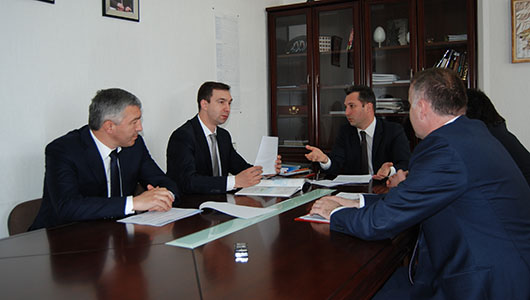 Липецк2017 годООО «АРТА»Общество с ограниченной ответственностьюЮридический адрес: . Липецк, ул. 8-е Марта, д.13, пом.4Фактический адрес: . Липецк, ул. 8-е Марта, д.13, пом.4Тел./факс: 8(4742) 22-70-61, 22-60-39Вопросы в виде тестовдля письменного (компьютерного) тестированияработников, назначенных в качестве лиц, ответственных за обеспечение транспортной безопасности в субъекте транспортной инфраструктурыавтомобильного транспорта, дорожного хозяйства и городского наземного электрического транспорта в ходе проверки у аттестуемых лиц знаний, умений и навыков.1. Основной законодательный акт Российской Федерации в области обеспечения транспортной безопасности:2. Законодательный акт Российской Федерации, принятый в целях совершенствования Федерального закона « О транспортной безопасности»:3. Что является целями обеспечения транспортной безопасности в соответствии со статьей 2 Федерального закона РФ «О транспортной безопасности»?4. Какое количество основных задач обеспечения транспортной безопасности определено Федеральным законом РФ от 9.02.2007 г. № 16-ФЗ?5. Сколько пунктов ограничений при выполнении работ, непосредственно связанных с обеспечение транспортной безопасности, включает часть 1 статьи 10 Федерального закона РФ «О транспортной безопасности»? 6. Каким нормативным правовым актом утверждены Требования по соблюдению транспортной безопасности для физических лиц, следующих либо находящихся на объектах транспортной инфраструктуры или транспортных средствах? 7. Сколько видов работ установлено распоряжением Правительства РФ от 05.11.2009 г. № 1653-р «Об утверждении порядка работ, непосредственно связанных с обеспечением транспортной безопасности»?8. Сколько Уровней безопасности для ОТИ и ТС установлено постановлением Правительства Российской Федерации от 10.12.2008 г. № 940 «Об уровнях безопасности ОТИ и ТС и о порядке их объявления (установления)»?9. Сколько потенциальных угроз определено приказами от 05.03.2010 г. №52/112/134 Минтранса России, Федеральной службой безопасности и МВД России?10. Каким нормативным документом Министерства транспорта РФ установлен Перечень объектов транспортной инфраструктуры и транспортных средств, не подлежащих категорированию по видам транспорта?11. Какое определение понятия «Обеспечение транспортной безопасности» является правильным?12. Какое определение понятия «Транспортная безопасность» является правильным?13. Количество документов, входящих в перечень организационно-распорядительных  документов на реализацию мер по обеспечению транспортной безопасности ТС и являющихся приложениями к Плану обеспечения транспортной безопасности ТС:14. Каким законодательным актом Российской Федерации предусмотрена обязанность по обеспечению антитеррористической защищенности объектов транспортной инфраструктуры и транспортных средств, находящихся в собственности юридических лиц или использующих их на ином законном основании, в том числе физических лиц, осуществляющих предпринимательскую деятельность без образования юридического лица?15. Периодичность проведения как самостоятельно, так и с участием представителей федеральных органов исполнительной власти в соответствии с их компетенцией учений и тренировок по реализации Планов обеспечения транспортной безопасности для ОТИ третьей и четвертой категории:16. Сроки реализации дополнительных мер, предусмотренных Планом обеспечения  транспортной безопасности ОТИ, в случае объявления Уровней безопасности  для ОТИ:17. Сроки хранения в электронном виде данных со всех технических средств обеспечения транспортной безопасности ОТИ:18. В соответствии с Требованиями по обеспечению транспортной безопасности видеонаблюдение за действиями сил обеспечения транспортной безопасности производится:19. Какие из перечисленных видов пропусков не устанавливаются для объектов транспортной инфраструктуры на основании Требований по обеспечению транспортной безопасности?20. Сроки реализации дополнительных мер, предусмотренных Планом обеспечения  транспортной безопасности ТС, в случае объявления Уровней безопасности для ТС:21. Кто осуществляет передачу предметов и/или веществ, которые запрещены или ограничены для перемещения в зону транспортной безопасности или на критические элементы ОТИ, представителям уполномоченных подразделений органов МВД и ФСБ России?22. Функции системы мер обеспечения транспортной безопасности:23. Кто осуществляет передачу выявленных на КПП объектов досмотра, не имеющих правовых оснований на проход (проезд) и нахождение в зоне транспортной безопасности ОТИ или ее частях и(или) на критических элементах ОТИ представителям уполномоченных подразделений органов МВД и ФСБ России?24. Каким нормативным правовым документом установлен Порядок установления количества категорий и критериев категорирования ОТИ и ТС?25. Основные задачи категорирования ОТИ и ТС:26. Какой критерий степени соответствия системы принятых на объекте транспортной инфраструктуры мер по защите от АНВ ограниченно соответствует Требованиям по обеспечению транспортной безопасности?27. Какое определение понятия «Категорирование ОТИ и ТС» является правильным?28. СТИ на основании Требований в области транспортной безопасности обязан информировать в наглядной и доступной форме всех физических лиц, находящихся на ОТИ о положениях законодательства РФ в области обеспечения транспортной безопасности и об организационно-распорядительных документах, направленных на реализацию мер по обеспечению транспортной безопасности ОТИ, в части их касающейся:29. Оценка уязвимости ОТИ или ТС проводится в целях:30. Каким нормативным правовым документом установлен Порядок проведения оценки уязвимости ОТИ и ТС:31. Каким нормативным правовым документом установлен Порядок разработки Планов обеспечения транспортной безопасности ОТИ и ТС?32. Требования по обеспечению транспортной безопасности определяют:33. Что не относится к методам реализации системы мер по защите объектов транспортной инфраструктуры и (или) транспортных средств от актов незаконного вмешательства? 34. Сколько имеется типовых дополнительных профессиональных программ в области подготовки сил обеспечения транспортной безопасности, утвержденных приказом Министерства транспорта от 8.09.2014 г. № 243?35. Какие виды включает подготовка сил обеспечения транспортной безопасности согласно приказа Министерства транспорта РФ от 31.07.2014 г. № 212?36. Сколько времени согласно приказа Министерства транспорта РФ от 8.09.2014 г. № 243 предусматривается по дополнительной профессиональной программе в области подготовки сил обеспечения транспортной безопасности для подготовки работников, назначенных в качестве лиц, ответственных за обеспечение транспортной безопасности на ОТИ и ТС? 37. Кем осуществляется учет и хранение сведений о прохождении подготовки силами обеспечения транспортной безопасности в отношении работников субъекта транспортной инфраструктуры?38. Когда (при каких условиях) полученные при подготовке сил обеспечения транспортной безопасности знания, умения и навыки подлежат проверке?39. Каким нормативным правовым актом установлены правила аттестации сил обеспечения транспортной безопасности? 40. Органы аттестации это:41. Аттестующие организации - это:42. Оценка уязвимости ОТИ и ТС проводится специализированными организациями в области транспортной безопасности  на основании:43. При каком суммарном показателе в баллах знания, умения и навыки аттестуемого лица считаются несоответствующими требованиям законодательства РФ о транспортной безопасности?44. С какой периодичностью проводится аттестация для работников субъекта транспортной инфраструктуры, назначенных в качестве лиц, ответственных за обеспечение транспортной безопасности в субъекте транспортной инфраструктуры, на объекте транспортной инфраструктуры и на транспортном средстве?45. Какой документ выдается органом аттестации аттестуемому лицу на основании решения о соответствии его знаний, умений и навыков требованиям законодательства РФ о транспортной безопасности?46. Что не относится к информационному обеспечению транспортной безопасности?47. Какая периодичность установлена статьей 11.1. Федерального закона РФ «О транспортной безопасности» для проведения плановой проверки выполнения субъектом транспортной инфраструктуры или перевозчиком законодательства в области обеспечения транспортной безопасности? 48. Какое название имеет статья 263.1. Уголовного кодекса РФ за нарушение Требований обеспечения транспортной безопасности?49. Что является основанием для проведения плановой проверки выполнения законодательства в области обеспечения транспортной безопасности в соответствии со статьей 11.1. федерального закона РФ «О транспортной безопасности»?50. Какая ответственность предусматривается частью 1 статьи 11.15.1. «Нарушение Требований в области транспортной безопасности» Кодекса РФ об административных правонарушениях для юридических лиц?